П О С Т А Н О В Л Е Н И Е	В соответствии с Решением Городской Думы Петропавловск-Камчатского городского округа от 31.10.2013 № 145-нд «О наградах и почетных званиях Петропавловск-Камчатского городского округа»,     Постановлением Главы Петропавловск-Камчатского городского округа от 31.10.2013 № 165 «О представительских расходах и расходах, связанных с приобретением подарочной и сувенирной продукции в Городской Думе Петропавловск-Камчатского городского округа»,       ПОСТАНОВЛЯЮ:за активную гражданскую позицию, высокую степень социальной ответственности и заслуги в общественной деятельности объявить Благодарность Главы Петропавловск-Камчатского городского округа (в рамке) Ульянову Алексею Викторовичу, сотруднику регионального подразделения Фонда противодействия коррупции «СПК» по Камчатскому краю.ГлаваПетропавловск-Камчатскогогородского округа                                                                           К.Г. Слыщенко 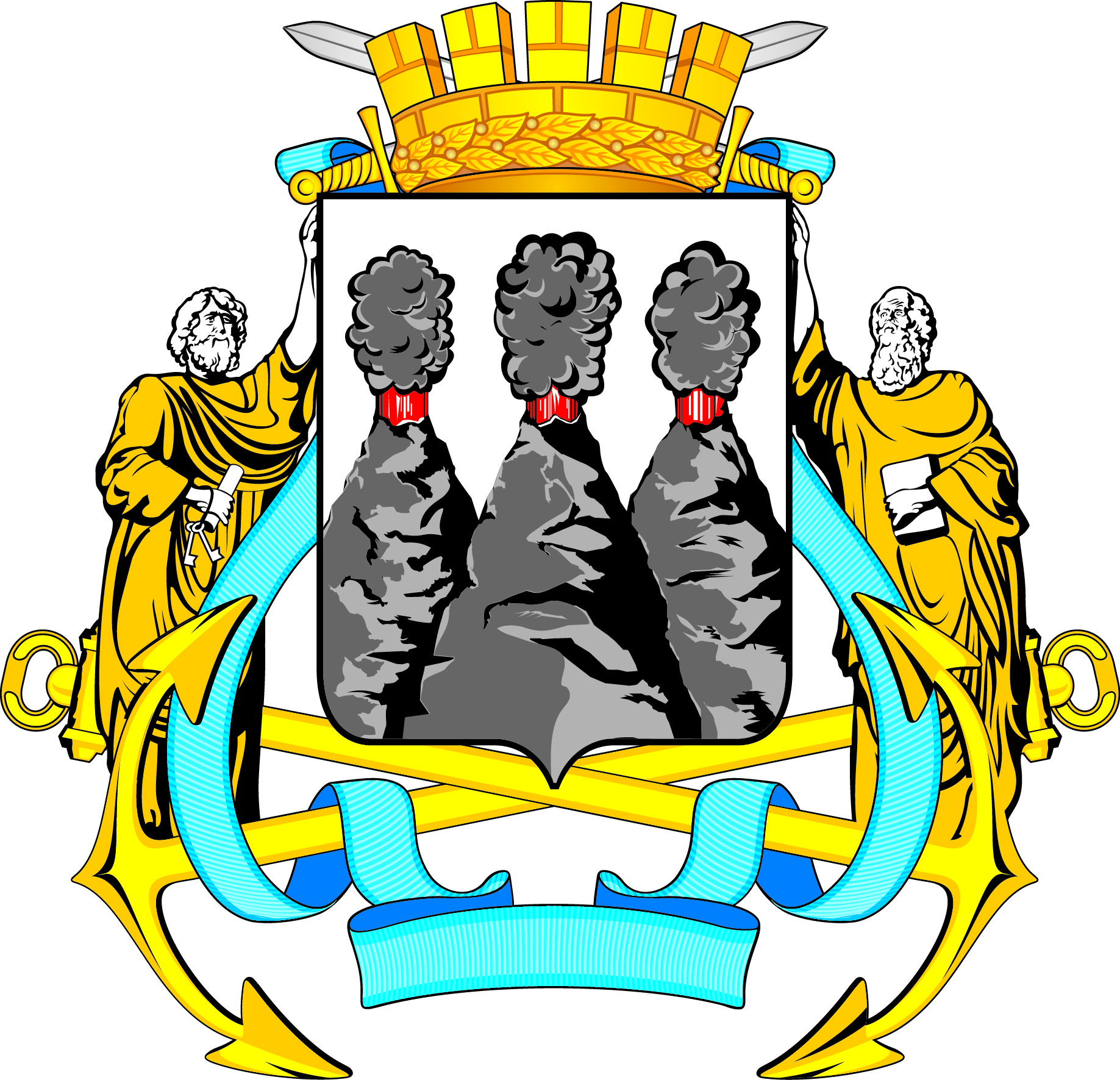 ГЛАВАПЕТРОПАВЛОВСК-КАМЧАТСКОГОГОРОДСКОГО ОКРУГАот 03.06.2016  № 92Об объявлении Благодарности Главы Петропавловск-Камчатского городского округа Ульянову А.В.